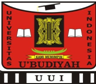 KEPUTUSANREKTOR UNIVERSITAS UBUDIYAH INDONESIANomor :     /UUI/XII/2020         TENTANGPENETAPAN KURIKULUM 2020-2025 PROGRAM STUDI S-1 ILMU HUKUM  FAKULTAS HUKUM UNIVERSITAS UBUDIYAH INDONESIAREKTOR UNIVERSITAS UBUDIYAH INDONESIA Menimbang	:   	a. 	bahwa untuk mencapai tujuan pendidikan secara Nasional perlu disusun Kurikulum.		b.  	bahwa Kurikulum yang disusun harus mampu meningkatkan kualitas lulusan sesuai dengan kebutuhan pasar sehingga dapat diserap oleh dunia kerja.		c.	berdasarkan pertimbangan dimaksud huruf a dan b dipandang perlu untuk menetapkan surat keputusan Rektor Universitas Ubudiyah Indonesia tentang penetapan Kurikulum 2020-2025 Program Studi S-1 Ilmu Hukum Fakultas Hukum Universitas Ubudiyah Indonesia.Mengingat	:	a.	Undang-undang Republik Indonesia Nomor 20 Tahun 2003 tentang Sistem Pendidikan Nasional;		b.	Peraturan Pemerintah Nomor 60 Tahun 1999, tentang Pendidikan Tinggi;		c. 	Peraturan Pemerintah Nomor 17 Tahun 2010 tentang Pengelolaan dan Penyelenggaraan Pendidikan;		d.	Peraturan Pemerintah Nomor 66 Tahun 2010 tentang Perubahan Atas Peraturan Pemerintah Nomor 17 Tahun 2010 tentang Pengelolaan dan Penyelenggaraan Pendidikan;		e.	Keputusan Menteri Pendidikan dan Kebudayaan Republik Indonesia Nomor : 45/E/O/2014 tentang Penggabungan Sekolah Tinggi Manajemen Informatika dan Komputer Ubudiyah dan Sekolah Tinggi Ilmu Kesehatan Ubudiyah yang Diselenggarakan oleh Yayasan Ubudiyah Indonesia di Kota Banda Aceh, Provinsi Aceh Menjadi Universitas Ubudiyah di Kota Banda Aceh, Provinsi Aceh yang Diselenggarakan oleh Yayasan Ubudiyah Indonesia di Kota Banda Aceh, Provinsi Aceh.MEMUTUSKANMENETAPKAN	: 	PERTAMA	:	Bahwa Program Studi S-1 Ilmu Hukum Fakultas Hukum Universitas Ubudiyah Indonesia memberlakukan kurikulum 2020-2025 sebagaimana yang terlampir dalam Surat Keputusan ini.  KEDUA	:	Bahwa Kurikulum 2020-2025 diberlakukan bagi mahasiswa Prodi S-1 Ilmu Hukum Fakultas Hukum Universitas Ubudiyah Indonesia mulai angkatan 2020.KETIGA	:	Bahwa mahasiswa Program Studi S-1 Ilmu Hukum dalam menyelesaikan studinya wajib menempuh minimal 144 SKS dari 150 SKS yang ditawarkan:Mata Kuliah Wajib Umum	:	13	SKSMata Kuliah Wajib Institusi	:	29	SKSMata Kuliah Wajib Program Studi	:	107	SKSMata Kuliah Pilihan Minat	:	4	SKSKEEMPAT	:	Hal-hal yang tidak termuat dalam keputusan ini akan diatur dengan ketentuan lain.KELIMA	:	Keputusan ini mulai berlaku sejak tanggal ditetapkan, dengan ketentuan apabila dikemudian hari ternyata terdapat kekeliruan dalan penetapan ini akan diperbaiki kembali sebagaimana mestinya.DITETAPKAN DI	:	BANDA ACEHPADA TANGGAL	:	21 DESEMBER 2020UNIVERSITAS    UBUDIYAH INDONESIA REKTOR,Dr. MARNIATI, SE, M.KesTEMBUSAN :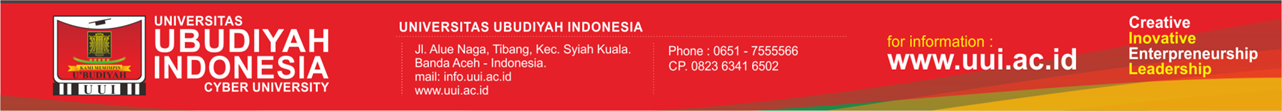 Para Wakil Rektor di Lingkungan UUIDekan Fakultas Hukum UUIKetua Program Studi yang BersangkutanDirektur DAA UUI Pertinggal.LAMPIRAN SURAT KEPUTUSAN REKTORNomor	:	  /UUI/XII/2020Tanggal	:	21 DESEMBER 2020PENETAPAN KURIKULUM 2020 PROGRAM STUDI S-1 HUKUM  FAKULTAS HUKUM UNIVERSITAS UBUDIYAH INDONESIAA. MATA KULIAHB. DISTRIBUSI MATA KULIAHDITETAPKAN DI	:	BANDA ACEHPADA TANGGAL	:	21 DESEMBER 2020UNIVERSITAS  UBUDIYAH INDONESIA REKTOR,Dr. MARNIATI, SE, M.KesTEMBUSAN :Para Wakil Rektor di Lingkungan UUIDekan Fakultas Hukum UUIKetua Program Studi yang BersangkutanDirektur DAA UUI Pertinggal.MATA KULIAH WAJIB UMUMMATA KULIAH WAJIB UMUMMATA KULIAH WAJIB UMUMMATA KULIAH WAJIB UMUMMATA KULIAH WAJIB UMUMMATA KULIAH WAJIB UMUMNoKodeMata KuliahSKSTeoriPraktek1HUK 001Agama Islam3212HUK 002Pancasila 2203HUK 003Kewarganegaraan2204HUK 004Bahasa Indonesia3305HUK 005Bahasa Inggris I440TOTALTOTALTOTAL13121TOTALTOTALTOTAL131313MATA KULIAH WAJIB INSTITUSIMATA KULIAH WAJIB INSTITUSIMATA KULIAH WAJIB INSTITUSIMATA KULIAH WAJIB INSTITUSIMATA KULIAH WAJIB INSTITUSIMATA KULIAH WAJIB INSTITUSINoKodeMata KuliahSKSTeoriPraktek1HUK 101Bahasa Inggris II5232HUK 102Leadership Dan Entrepreneurship3303HUK 103Pengantar Teknologi Informasi3214HUK 104Sejarah2205HUK 105Metodologi Penelitian3306HUK 106Kerja Praktek4047HUK 107Kuliah Kerja Nyata3038HUK 108Skripsi606TOTALTOTALTOTAL291217TOTALTOTALTOTAL292929MATA KULIAH WAJIB PROGRAM STUDIMATA KULIAH WAJIB PROGRAM STUDIMATA KULIAH WAJIB PROGRAM STUDIMATA KULIAH WAJIB PROGRAM STUDIMATA KULIAH WAJIB PROGRAM STUDIMATA KULIAH WAJIB PROGRAM STUDINoKodeMata KuliahSKSTeoriPraktek1HUK 201Pengantar Ilmu Hukum4402HUK 202Pengantar Hukum Indonesia4403HUK 203Ilmu Negara3304HUK 204Hukum Pidana4405HUK 205Hukum Perdata4406HUK 206Hukum Tata Negara4407HUK 207Hukum Administrasi Negara4408HUK 208Hukum Dagang3309HUK 209Hukum Adat22010HUK 210Hukum Islam33011HUK 211Hukum Internasional33012HUK 212Hukum dan Hak Asasi Manusia (HAM)22013HUK 213Hukum lingkungan22014HUK 214Hukum Acara Pidana33015HUK 215Hukum Acara Perdata33016HUK 216Hukum Acara Tata Usaha Negara (TUN)33017HUK 217Hukum Agraria22018HUK 218Filsafat Hukum22019HUK 219Pendidikan Anti Korupsi22020HUK 301Hukum Ketenagakerjaan22021HUK 302Hukum Konstitusi22022HUK 303Hukum Pidana Khusus22023HUK 304Hukum Perikatan22024HUK 305Hukum Kekeluargaan dan Kewarisan22025HUK 306Hukum laut Internasional22026HUK 307Hukum Kesehatan22027HUK 308Hukum Asuransi22028HUK 309Hukum Pemerintahan Daerah22029HUK 310Hukum Ekonomi Islam22030HUK 311Hukum Pajak22031HUK 312Hukum Cyber22032HUK 313Hukum Acara Peradilan Agama22033HUK 314Hukum Hak Asasi manusia22034HUK 315Hukum Hak Atas Kekayaan Intelektual (HAKI)22035HUK 316Ilmu Perundang Undangan22036HUK 317Hukum dan Masyarakat22037HUK 318Kriminologi22038HUK 319Kriminalistik22039HUK 320Etika Profesi Hukum22040HUK 321Digital Forensik22041HUK 322Pengantar Ilmu Sosiologi22042HUK 323Kemahiran Hukum (Praktek Peradilan Hukum)606TOTALTOTALTOTAL1071016TOTALTOTALTOTAL107107107MATA KULIAH PILIHAN MINATMATA KULIAH PILIHAN MINATMATA KULIAH PILIHAN MINATMATA KULIAH PILIHAN MINATMATA KULIAH PILIHAN MINATMATA KULIAH PILIHAN MINATMATA KULIAH PILIHAN MINATNoKodeKonsentrasi Hukum PidanaSKSSKSTeoriPraktek1HUK 401Sistem Peradilan Pidana22202HUK 402   Politik hukum Pidana2220TOTALTOTALTOTAL4440TOTALTOTALTOTAL4444NoKodeKonsentrasi Hukum PerdataSKSSKSTeoriPraktek1HUK 403 Hukum Penanaman Modal22202HUK 404Hukum Kontrak2220TOTALTOTALTOTAL4440TOTALTOTALTOTAL4444NoKodeKonsentrasi Hukum Tata NegaraSKSSKSTeoriPraktek1HUK 405Hukum Kewarganegaraan dan keimigrasian22202HUK 406Hukum dan Politik2220TOTAL4440TOTAL444NoKodeKonsentrasi Hukum Administrasi NegaraSKSSKSTeoriPraktek1HUK 407Hukum Keuangan Negara22202HUK 408Hukum Perizinan2220TOTAL4440TOTAL4444NoKodeKonsentrasi Hukum InternasionalSKSSKSTeoriPraktek1HUK 409 Hukum Lingkungan Internasional22202HUK 410   Hukum Humaniter Internasional2220TOTAL4440TOTAL4444SEMESTER ISEMESTER ISEMESTER ISEMESTER ISEMESTER INoKodeMata KuliahSKSPra Syarat1HUK 004Bahasa Indonesia2~2HUK 002Pancasila 2~3HUK 001Agama Islam3~4HUK 005Bahasa Inggris I4~5HUK 201Pengantar Ilmu Hukum 4~6HUK 202Pengantar Hukum Indonesia4~7HUK 322Pengantar Ilmu Sosiologi2~TOTALTOTALTOTAL21SEMESTER IISEMESTER IISEMESTER IISEMESTER IISEMESTER IINoKodeMata KuliahSKSPra Syarat1HUK 103Pengantar Teknologi Informasi3~2HUK 104Sejarah2~3HUK 203Ilmu Negara3~4HUK 204Hukum Pidana4Pengantar Ilmu HukumPengantar Hukum Indonesia5HUK 205Hukum Perdata4Pengantar Ilmu HukumPengantar Hukum Indonesia6HUK 206Hukum Tata Negara4Pengantar Ilmu HukumPengantar Hukum Indonesia7HUK 003Kewarganegaraan2TOTALTOTALTOTAL22SEMESTER IIISEMESTER IIISEMESTER IIISEMESTER IIISEMESTER IIINoKodeMata KuliahSKSPra Syarat1HUK 102Leadership dan Entrepreneurship3~2HUK 207Hukum Administrasi Negara4Pengantar Ilmu HukumPengantar Hukum Indonesia3HUK 208Hukum Dagang3Pengantar Ilmu HukumPengantar Hukum Indonesia4HUK 209Hukum Adat2Pengantar Ilmu HukumPengantar Hukum Indonesia5HUK 210Hukum Islam3Pengantar Ilmu HukumPengantar Hukum Indonesia6HUK 211Hukum Internasional3Pengantar Ilmu HukumPengantar Hukum Indonesia7HUK 212Hukum dan Hak Asasi Manusia (HAM)2Pengantar Ilmu HukumPengantar Hukum IndonesiaTOTALTOTALTOTAL20SEMESTER IVSEMESTER IVSEMESTER IVSEMESTER IVSEMESTER IVNoKodeMata KuliahSKSPra Syarat1HUK 101Bahasa Inggris II5Bahasa Inggris I2HUK 213Hukum lingkungan2Pengantar Ilmu HukumPengantar Hukum Indonesia3HUK 214Hukum Acara Pidana3Hukum Pidana4HUK 215Hukum Acara Perdata3Hukum Perdata5HUK 216Hukum Acara Tata Usaha Negara (TUN)3Hukum Administrasi Negara6HUK 217Hukum Agraria2Pengantar Ilmu HukumPengantar Hukum Indonesia7HUK 218Filsafat Hukum2Hukum PidanaHukum PerdataHukum Tata NegaraHukum Adat8HUK 301Hukum Ketenagakerjaan2Hukum PerdataHukum Administrasi Negara9Mata Kuliah Pilihan Minat*)2Konsentrasi TOTALTOTALTOTAL24SEMESTER VSEMESTER VSEMESTER VSEMESTER VSEMESTER VNoKodeMata KuliahSKSPra Syarat1HUK 302Hukum Konstitusi2Hukum Tata Negara2HUK 303Hukum Pidana Khusus2Hukum Pidana3HUK 304Hukum Perikatan2Hukum Perdata4HUK 305Hukum Kekeluargaan dan Kewarisan2Hukum PerdataHukum AdatHukum Islam5HUK 306Hukum laut Internasional2Hukum Internasional6HUK 307Hukum Kesehatan2Hukum Tata Negara7HUK 308Hukum Asuransi2Hukum Dagang8HUK 309Hukum Pemerintahan Daerah2Hukum Tata Negara9HUK 310Hukum Ekonomi Islam2Hukum Dagang10HUK 311Hukum Pajak2Hukum Administrasi Negara11HUK 219Pendidikan Anti Korupsi2TOTALTOTALTOTAL22SEMESTER VISEMESTER VISEMESTER VISEMESTER VISEMESTER VINoKodeMata KuliahSKSPra Syarat1HUK 105Metode Penelitian396 SKS2HUK 106Kerja Praktek496 SKS3HUK 312Hukum Cyber2Hukum Pidana4HUK 313Hukum Acara Peradilan Agama2Hukum Islam5HUK 314Hukum Hak Asasi Manusia2Hukum Pidana6HUK 315Hukum Hak Atas KekayaanIntelektual (HAKI)2Hukum Perdata7HUK 316Ilmu Perundang Undangan2Hukum Tata Negara8HUK 317Hukum dan Masyarakat2Pengantar Ilmu Sosiologi9HUK 318Kriminologi 2Hukum PidanaTOTALTOTALTOTAL21SEMESTER VIISEMESTER VIISEMESTER VIISEMESTER VIISEMESTER VIINoKodeMata KuliahSKSPra Syarat1HUK 107Kuliah Kerja Nyata396 SKS2HUK 319Kriminalistik2Hukum Pidana3HUK 320Etika Profesi Hukum296 SKS4HUK 321Digital Forensik2Pengantar Teknologi InformasiHukum Cyber5HUK 323Kemahiran Hukum(Praktek Peradilan Hukum)6Hukum Acara PidanaHukum Acara PerdataHUkum Acara Tata usaha negara6HUK 4 . .Mata Kuliah Pilihan Minat*)2Konsentrasi TOTALTOTALTOTAL17